Aurora’s Degree & PG College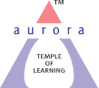 (ACCREDITED BY NAAC WITH 'B++' GRADE)Chikkadpally, Hyderabad 500020OBJECTIVE:To promote awareness about tourismAbout tourist Places.BRIEF ABOUT THE EVENT:At 3:30, B.Com 3B class students have run the PPT relating to world tourism and gave a speech on it and asked a few questions on tourism day and tourist places.OUTCOME:Students have gained knowledge  about tourism & its importance.They even got to know more tourist places.Detailed report:On the pleasant evening of 27th September 2020, we the students of Aurora Degree & P.G College, Class B.Com Generals 3B along with our Class In-Charge Mrs.I. Madhaviconducted a meeting on the google classroom app. We started the meeting with the presentation done by Muskan Sharma, Pratima Sharma and presented by Harsthitha Bani. Then, Gaurav Bajaj showed us the differences between the previous year and the present year’s tourism places. Then, Pranav Surve gave a speech on the tourism day and tourist places. Then, Manisha Khileri and U.Nikhil asked few questions to the students as quiz questions..STUDENT CO- ORDINATORS :NAME OF THE EVENTWorld Tourism dayTYPE OF EVENTClass eventFACULTY INCHARGEI. MadhaviDEPARTMENTDepartment of CommerceDATE27/9/2020VENUEGoogle Classroom AppTARGET AUDIENCEB.Com 3B general studentsS.NOROLL NOSTUDENT NAME11051-18-401-062T Swarna21051-18-401-063T Vishal Singh31051-18-401-071Vadthyavath Mounika41051-18-401-078Abhishek Joshi51051-18-401-079Akshat Kumar Bagrecha61051-18-401-082D Sai Maruthi71051-18-401-083Deepika Kothari81051-18-401-086Gaurav Bajaj91051-18-401-088Harsh Pradhan101051-18-401-089Harshitha Bani111051-18-401-096Jayesh Patel121051-18-401-097Kamal Jain131051-18-401-102Kiran141051-18-401-103M R Sai Abhishek151051-18-401-105Madhav Raj Mundada161051-18-401-106Manav Agarwal171051-18-401-109Manisha Khileri181051-18-401-110Manisha Pandey191051-18-401-116Muskan Sharma201051-18-401-117Nandini Pandey